Последна редакция   Август   2014 г.АВТОБИОГРАФИЧНА СПРАВКА (кратка форма)На проф. д-р Димитър Панайотов Димитров,Катедра “Национална и регионална сигурност”Университет за национално и световно стопанствоРъководител на катедра „Национална и регионална сигурност” (от 2007), член на факултетния съвет и член на Академичния Съвет на УНСС (от 2007). Член на Комисията по етика на УНСС (от януари 2012). Има общо 93 публикации – 23 на английски език и 69 на български.Автор или съавтор на 16 монографии, 4 учебника и учебни помагала, 10 публикации в чужбина, научен редактор на 26 сборника (вкл. 8 на английски). С публикации в Холандия, Германия, САЩ, Великобритания на издателства Nomos Verlag, Frank Cass and Routledge. Има публикувани 2 книги в Холандия и Германия. Над 60 цитирания, показани в “Google scholar”. Стипендиант на фондация „Фолксваген” (февруари 1997 –февруари 1998) и фондация „Форд” (май 2000-ноември 2000)Участие в 59 научни проекта (от 1993), включително 18 международни. Член на мрежата от експерти на Стокхолмския институт за изследване на проблемите на мира SIPRI – Стокхолм, Швеция. Научен ръководител на 4 докторанти, рецензент на 4 докторанти.С над 300 часа лекции и упражнения годишно – по Икономически анализ в отбраната и сигурността, Международни операции, Политика за сигурност, Икономически анализНаучен ръководител на над 100 бакалавърски и магистърски дипломни работи. Владее английски, руски, базов немски, много добри компютърни умения.Дългосрочни научни специализации в Грьонинген, Холандия и Бон, Германия, краткосрочни – Мюнхен, Брюксел, Женева, Антверпен, Стокхолм, Никозия, Сиатъл, Букурещ и др.АВТОБИОГРАФИЧНА СПРАВКА (подробен формат)На проф. д-р Димитър Панайотов Димитров,Катедра “Национална и регионална сигурност”Университет за национално и световно стопанствоII. АКАДЕМИЧНО ОБРАЗОВАНИЕ И СЛЕДДИПЛОМНО ОБУЧЕНИЕ1. Висше образование, ВИИ “К.Маркс” – София 1983-88 г., специалност “Икономика и управление на промишлеността”2. Едноседмичен семинар на тема “Принципи на маркетинга”, организиран от  СУ “Кл. Охридски” в сътрудничество с Университета в Тампа- Флорида, София, май 1990 г. 3. Краткосрочен курс по “Мита и митнически режими”, организиран от ИСК при УНСС, София, февруари 1993 г.4. Едногодишен курс на тема “Национална сигурност”, организиран от Центъра за изследвания на европейската сигурност, Университет в Грьонинген, Холандия, и Министерството на отбраната на РБългария, София 1994 г.,5. “The IAN Grant Proposal Writing Workshop”, организиран от Университета в Питсбърг, САЩ, София, Април 1994 г. 6. Шест месечен курс по английски език, трето равнище, ИЧС – София, декември 1994- Юни 1995 г. 7. Докторант на самостоятелна подготовка към Катедра “Национална и регионална сигурност” – УНСС, юли 1996 – юли 1999 г. 8. Стипендиант на фондация “Фолксваген”, февруари 1997 – февруари 1998 г. в Центъра по изследвания на европейската сигурност, Университет в Грьонинген, Холандия, в сътрудничество с Федералния институт за източни и международни изследвания (BIOST) – Кьолн, ФРГ, в рамките на Европейската програма за изследователски стипендии, спонсорирана от фондация “Фолксваген”, Хановер, Германия. 9. Стипендиант на фондация “Форд” с проект на тема “Отбранителна индустрия и конверсия в България”, май 2000 – ноември 2000 в Международния център за изследване на конверсията (BICC), Бон, ФРГ по програма за изследвания на политиката за разоръжаване, мир и конверсия, спонсорирана от фондация “Форд” и правителството на Северен Рейн- Вестфалия, ФРГ. 10. Българо- Холандски Семинар на тема “Ролята на научните изследвания и технологиите в процеса на дългосрочно планиране и материално осигуряване на отбраната”, София, Април 200311. Първоначално обучение по защита на класифицираната информация към ИСК на УНСС, 15-19 Декември 2003 г. 12. Доктор по икономика, юни 2004 г. по научната специалност: 05.02.18. Икономика и управление (Отбрана и сигурност)13. Доцент в катедра “Национална и регионална сигурност” –УНСС научна специалност 05.02.18 “Икономика и управление (Икономически анализ и планиране в отбраната и сигурността”, май 200614. Вътрешен одитор по Системата за управление на качеството на УНСС 2006 г.15. Тридневен курс за обучение в рамките на NATO project SfP 982063 – юни 2009 г.16. Едноседмичен курс „Thought Patterns for High Performance 3.0” – 9-16 август 2011 г. , The Pacific Institute, Seattle, USA17. Професор по икономика в катедра „Национална и регионална сигурност” на УНСС, октомври 2012Научен ръководител на дипломанти – бакалаври и магистри – над 100 научни ръководства.Рецензент на дипломни работи и магистърски тези – над 100 броя. Рецензент на 6 докторски дисертации и по 1 рецензия за доцент и професор, член на научни журитаНаучен ръководител на 4 докторантиЧлен на Редакционния съвет на списание „Инфраструктура & комуникации” - УНССЧлен на научния съвет на Факултет “Икономика на инфраструктурата” на УНСС (от ноември 2007)Член на Академичния съвет на УНСС (от декември 2007) Член на комисията по етика на УНСС (от януари 2012 г.)Представител на УНСС в Международния институт за сигурност и сътрудничество, БългарияЧлен на Управителния съвет на Центъра за стратегически изследвания в отбраната и сигурността на УНССЧлен на Съвета на директорите на „Електронпрогрес” АД (1998-1999)Председател на Съвета на директорите на „Интендантско обслужване” ЕАД ( 2011-2013)Администратор на сайта на катедрата www.e-dnrs.orgЧлен на Междуведомствена работна група по подготовка на проект за правилник на Междуведомствения съвет по отбранителна индустрия и сигурност на доставките към Министерския съвет – януари 2012Член на Междуведомствена работна група за подготовка на проект за Стратегия за изследвания и технологии в сигурността и отбраната – януари 2012Член на Междуведомствена експертна работна група по изготвяне на Правилник за устройството и дейността на Консултативния съвет за подпомагане на Министерския съвет във формирането на държавната политика в областта на защитата при бедствия – януари 2012Член на Постоянната научно-експертна комисия (ПНЕК) по Обществени и хуманитарни науки към Фонд „Научни изследвания” (юли 2013 до момента)Представител на УНСС в Обществения съвет по отбранителна политика към Министъра на отбраната (април 2013 до момента)Член на Експертната група към Междуведомственият съвет по отбранителна индустрия и сигурност на доставките към Министерския съвет (януари 2014 до момента)Член на International Nuclear Security Education Network (INSEN) (от април 2014 г.)Член на Научно-експертната група (НЕГ) към Консултативния съвет за подпомагане на Министерския съвет  при формиране на държавната политика в областта на защитата при бедствия (от юли 2014 г.)СПРАВКА ЗА НАУЧНИ ПУБЛИКАЦИИна проф. д-р Димитър Панайотов Димитров, катедра „Национална и регионална сигурност”I. ПЕРСОНАЛНИ ДАННИИмеДимитърПрезимеПанайотовФамилияДимитровСлужебен адресБългарияСофия 1700Студентски град Университет за национално и световно стопанство, катедра “Национална и регионална сигурност”		        Тел +359  2 8195298, +359 2 8195498Факс +359 2 8195272   E-mail address    dimdim@unwe.acad.bg, dimdim@unwe.bgddimitrov@e-dnrs.orgI. ПЕРСОНАЛНИ ДАННИИмеДимитърПрезимеПанайотовФамилияДимитровСлужебен адресБългария      София 1700Студентски град Университет за национално и световно стопанство, катедра “Национална и регионална сигурност”		        Тел +359  2 8195298, +359 2 8195498Факс +359 2 8195272  E-mail address    dimdim@unwe.bg ddimitrov@e-dnrs.orgСнимка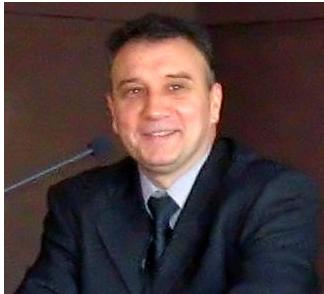 ІІІ. ТРУДОВ СТАЖ От 1988 до  1993	   Инспектор, началник отдел и организатор във Висшата школа по икономика и администрация на националната сигурност към ИСК на УНСС - София1992-1993Хоноруван преподавател в катедра “Национална и регионална сигурност” към УНСС - СофияОт януари 1994 до настоящия момент Щатен преподавател в катедра “Национална и регионална сигурност” към УНССОт 1999 до настоящия момент Сътрудник по проектите на SIPRI – Стокхолм на тема “Arms Production” and “Military Expenditure”От 1996 до декември 2007Научен секретар на катедра “Национална и регионална сигурност”Настояща позицияПрофесор,Ръководител на катедра “Национална и регионална сигурност” (от 3 декември 2007)Лекции и упражнения по : Икономика на отбранатаИкономически анализ и планиране в отбраната и сигурносттаМеждународни операцииЕзикови умения БългарскиАнглийскиРускиНемскиНаучни интересиИкономика на отбраната и сигурността,Икономически анализ в отбранатаЗащита на критичната ивфраструктураЯдрена сигурностХоби Тенис№ по редЗаглавиеХарактер на труда, авторствоКъде и кога е публикувано А. Дисертация, автореферат и публикации, цитирани в дисертацията Димитров, Д., Икономическа оценка на военна техника в Българската армия, Дисертационен труд за присъждане на образователната и научна степен “доктор”  авторУНСС-София, 2004 г.Димитров, Д., Икономическа оценка на военна техника в Българската армия- Автореферат на дисертационния труд, авторУНСС-София, 2004Димитров, Д., “Системен подход при управлението на военни програми” Доклад,авторСборник материали на Девета научна конференция по Икономика и управление на промишлеността, под. редакцията на проф. Д.Димитров, ВИИ “К.Маркс”, София, 1989, стр. 103-106Димитров, Д. “Възможности за приложение на отбранително- икономическия анализ при развитието на въоръженията в България”, Доклад, авторСборник материали на международна научна конференция Хемус 2002 на тема “Изследвания и технологии за нуждите на отбраната и въоръжените сили”, под редакцията на Симеонов,П., Х.Христов, В.Целков, В.Атанасов, Военна академия “Г.С.Раковски”, Институт за перспективни изследвания за отбраната, София, 2003, стр. 36-40Димитров, Д., “Наборна и професионална армия – приложение на разходните модели за анализ”,Доклад, авторсписание “Военен журнал”, година 106, брой 6, 2003 г., стр. 140-145Б. Монографии и студииDimitrov, D., “Civil-Military Relations and defence budgeting in Bulgaria” Монография, авторHarmonie Papers, Centre for European Security Studies, University of Groningen, The Netherlands, 1999, (in English) pp.80Dimitrov, D., Military Reform and Budgeting for Defence in Bulgaria (1989-2000), Монография, съавтор‘Army and State in Postcommunist Europe’ hardback edition, ed. by  David Betz and John Löwenhardt,  published by Frank Cass, London & Portland (Oregon),2001, pp.113-128Dimitrov, D., The Restructuring and Conversion of the Bulgarian Defence Industry during the Transition PeriodМонография, авторBICC Paper 22, Bonn International Center for Conversion, Bonn, 2002, (in English), pp.97Dimitrov, D., Disposal of surplus small arms in Bulgaria, Монография, съавтор “Disposal of surplus small arms: A survey of policies and practices in OSCE countries” ed. by Sami Faltas and Vera Chrobok, Joint Publication of Bonn International Center for Conversion (BICC- Germany), British American Security Information Council (BASIC- UK,USA), Saferworld (UK) and Small Arms Survey (Switzerland), 2004, pp. 97-106Димитров, Д., Секции1.2, 1.3,  4.1, 4.2, Монография, съавторБългарският износ на оръжие,  Saferworld (UK), Център за изследване на демокрацията, София 2004, стр. 19-24, стр. 65-6810аDimitrov, D., Sections 1.2, 1.3, 4.1, 4.2 Монография, съавторWeapons under Scrutiny, Saferworld (UK), Center for the Study of Democracy, Bulgaria, Sofia, 2004 (in English), pp19-24, pp 65-68Димитров, Д., Текущи разходи за отбрана и икономически растеж, гл. 4 с ПриложенияМонография, съавторРазходи за отбрана и икономически растеж, Университетско издателство “Стопанство”, София, 2006, стр.59-70 стр. 183-215Глава 12. Проблеми на приложението на ПЧП в отбраната Монография, съавторПОЛИТИКА ЗА ПУБЛИЧНО ЧАСТНО ПАРТНЬОРСТВО, БАЗИРАНА НА ЧАСТНА ИНВЕСТИЦИОННА АКТИВНОСТ В ОТБРАНАТА И СИГУРНОСТТА Университетско издателство “Стопанство”, София, 2008, стр. 110-116Глава 14 Анализ и оценка на специални обществени поръчкиМонография, съавторПОЛИТИКА ЗА ПУБЛИЧНО ЧАСТНО ПАРТНЬОРСТВО, БАЗИРАНА НА ЧАСТНА ИНВЕСТИЦИОННА АКТИВНОСТ В ОТБРАНАТА И СИГУРНОСТТА Университетско издателство “Стопанство”, София, 2008, стр. 138-152Т. 10.1 Политика на НИРД в подкрепа на отбранително-индустриалната трансформацияМонография, съавторПроизводствен модел и анализ на разходите за отбрана, Военно издателство, София, 2008, стр. 142-152Икономически аспекти на трафика на хораМонография, съавторТрансфер на хора, Университетско издателство „Паисий Хилендарски”, Пловдив, 2009 стр. 57-74Гл3. Икономически аспекти на тероризмаМонография, съавторИкономически аспекти на тероризма. Анализ на световния опит и идентификация на добрите практики, Университетско издателство „Стопанство”, София, 2010 стр. 33-48Гл1. Обект, предмет, цели и подход на изследванетоМонография, съавторИкономически аспекти на тероризма. Анализ на световния опит и идентификация на добрите практики, Университетско издателство „Стопанство”, София, 2010 стр.10-14Увод, ЗаключениеМонография, съавторИкономически аспекти на тероризма. Анализ на световния опит и идентификация на добрите практики, Университетско издателство „Стопанство”, София, 2010 стр. 7-10, стр. 180-185Политика за защитата на критичната инфраструктура на национално, областно и общинско равнищеМонография, съавторЗащита на критичната инфраструктура в ЕС и България – Икономически и организационни аспекти, Университетско издателство „Стопанство”, София, 2010 стр. 106-126Междуинституционална координация   в областта на националната сигурностМонография, съавторМеждуинституционална координация и работа в екип, Университетско издателство „Стопанство”, София, 2011, стр. 162-178Сценарийното планиране при изследването на икономическите аспекти на тероризмаМонография, съавторИкономически аспекти на тероризма. СЕКТОРЕН АНАЛИЗ НА ВЪЗДЕЙСТВИЕТО И МЕТОДИ ЗА ИЗСЛЕДВАНЕ В СТРАНИТЕ ОТ ЕВРОПЕЙСКИЯ СЪЮЗ, Университетско издателство „Стопанство”, София, 2012, стр. 226-236Глава 1. ОБЕКТ, ПРЕДМЕТ, ЦЕЛИ И ПОДХОД НА ИЗСЛЕДВАНЕТОМонография, съавторИкономически аспекти на тероризма. СЕКТОРЕН АНАЛИЗ НА ВЪЗДЕЙСТВИЕТО И МЕТОДИ ЗА ИЗСЛЕДВАНЕ В СТРАНИТЕ ОТ ЕВРОПЕЙСКИЯ СЪЮЗ, Университетско издателство „Стопанство”, София, 2012 стр. 15-17Увод, ЗаключениеМонография, съавторИкономически аспекти на тероризма. СЕКТОРЕН АНАЛИЗ НА ВЪЗДЕЙСТВИЕТО И МЕТОДИ ЗА ИЗСЛЕДВАНЕ В СТРАНИТЕ ОТ ЕВРОПЕЙСКИЯ СЪЮЗ, Университетско издателство „Стопанство”, София, 2012, стр.13-14, 252-259Ch 12. Small Arms and Light Weapons Production as Part of a National and Global Defence Industry Dimitar Dimitrov and Peter HallМонография, съавторSmall Arms, Crime and Conflict. Global Governance and the Threat of Armed Violence, Edited by Owen Greene, Nic Marsh, Published by Routledge, 2011 pp. 207-228Глава 14. Оценка на предложенията и мерките за намаляване на риска от тероризъм чрез сценарийно планиранеМонография, съавторИкономически аспекти на тероризма, Етап 3, Анализ на българската практика и моделиране на връзката тероризъм - икономика, Издателски комплекс на УНСС, София, 2012, стр. 197-208Глава 1. ОБЕКТ, ПРЕДМЕТ, ЦЕЛИ И ПОДХОД НА ИЗСЛЕДВАНЕТОМонография, съавторИкономически аспекти на тероризма, Етап 3, Анализ на българската практика и моделиране на връзката тероризъм - икономика, Издателски комплекс на УНСС, София, 2012,  стр.13-14Увод, ЗаключениеМонография, съавторИкономически аспекти на тероризма, Етап 3, Анализ на българската практика и моделиране на връзката тероризъм - икономика, Издателски комплекс на УНСС, София, 2012, стр.11-12, стр. 209-216Приложение на сценарийното планиране в бизнеса, отбраната и сигурносттаМонография, авторИздателски комплекс на УНСС, София, 2012, 288 стр.Статистически измерители, класификация и международни сравнения на престъпносттаМонография, съавторСъвременен инструментариум за оценяване на сигурността, Етап 1, Анализ на световния и европейски опит, Издателски комплекс на УНСС, София, 2014, стр. 23-29 В. Учебници и учебни помагалаИкономически анализ “Разходи – Ползи” в отбраната и сигурносттаУчебно пособие, авторУниверситетско издателство “Стопанство”, София, 2005, 140 стр.Основи на отбранително- икономическия анализ “разходи ползи”Учебно пособие, авторИСК при УНСС, София, 2002, материали за дистанционно обучение (CD)Икономически анализ и планиране в отбраната и сигурносттаУчебно пособие, авторЦДО при УНСС, София, 2012, материали за дистанционно обучение (CD)Основи на политиката за сигурностУчебно пособие, авторЦДО при УНСС, София, 2012, материали за дистанционно обучение (CD)Г.  Статии в периодични издания и публикации в трудове на научни организацииDimitrov, D., The Bulgarian Defense industry during the transition period (1990-1997)  Статия, авторThe Journal of Slavic Military Studies, vol.11. (December 1998) published by Frank Cass, London (in English), pp. 175-1897аDimitrov, D., Military Reform and Budgeting for Defence in Bulgaria (1989-2000) Статия, автор‘Army and State in Postcommunist Europe’ ed. by  David Betz and John Löwenhardt as special issue of the Journal of Communist Studies and Transition Politics, Frank Cass, London & Portland (Oregon),2001, pp.113-128Dimitrov, D., Restructuring and Conversion of Bulgarian Defence Industry, Статия, авторBICC Conversion Survey 2001 ‘Global Disarmament, Demilitarization and Demobilization’ Baden-Baden, Nomos Verlag, 2001, (in English), pp.66-68Dimitrov, D., Bulgaria’s Military Reform during Transition, Статия, авторBICC Brief 25 “The Military in Transition. Restructuring and Downsizing the Armed Forces of Eastern Europe”, ed. by Andreas Heinemann-Grueder, Bonn International Center for Conversion, Bonn, 2002 (in English), pp.30-36Димитров, Д., Проблеми на отбранителното бюджетиранеСтатия, автор “Военен журнал”, година 106, бр.1, 1999, Министерство на отбраната, София, 1999, стр. 75-78Димитров, Д., Приватизация на отбранителната промишленост в Източна Европа и българските възможностиСтатия, авторсп. “Икономически алтернативи”, УНСС, София, 2005 г. бр. 4/2005Отбраната и сигурността като проблемно поле на конфликтологиятаСтатия, авторСп. „Конфликтология и съвременност”, бр.1, год.1 София 2006 стр. 151-152Демократичен контрол на въоръжените силиСтатия, авторСп. „Икономически алтернативи”, бр.4, год. 75, София 2006 стр. 68-80Конфликтологични аспекти на икономическия анализ в отбраната и сигурността”Статия, авторСп. „Конфликтология и съвременност”, бр.1, год.2 София 2007, стр. 31-38Конфликти и противоречия при присъединяването на България към европейския оръжеен пазарСтатия, авторСп. „Конфликтология и съвременност”, бр.1, год.3 София 2008, 163-173Димитров, Д., Създаване на политика и стратегия за сигурност – главни участници и инструментиСтатия, авторсп. “Международни отношения”, София, 2009 г. бр. 5-6/2009Икономически аспекти на трафика на хораСтатия, авторТрафик на хора: Социално-икономически аспекти, Университетско издателство „Стопанство“, С., 2010 г., стр. 33-48Предложения за подобряване на процеса на придобиване на въоръжение и техника за българската армияСтатия, авторСп. Инфраструктура & Комуникации, година 2, 2011, бр.3, стр. 13-17Сценарийно планиране като инструмент за анализ на политики ( Изследване на икономическите аспекти на трафика на хора)Статия, авторТрафик на хора: Социално-икономически аспекти, Университетско издателство „Стопанство“, С., 2011 г.,с.28-38НАТОСтатия, авторОсновни термини, използвани в учебния процес, т.1 Икономика А-Н, Издателски комплекс на УНСС, С., 2011 г., с.618-619Военно-промишлен комплекс ВПКСтатия, авторОсновни термини, използвани в учебния процес, т.1 Икономика А-Н, Издателски комплекс на УНСС, С., 2011 г., с.143-144Европейска отбранителна агенцияСтатия, авторОсновни термини, използвани в учебния процес, т.1 Икономика А-Н, Издателски комплекс на УНСС, С., 2011 г., с. 237КонверсияСтатия, авторОсновни термини, използвани в учебния процес, т.1 Икономика А-Н, Издателски комплекс на УНСС, С., 2011 г., с.448-449Отбранително- икономически анализСтатия, авторОсновни термини, използвани в учебния процес, т.2 Икономика О-Я, Издателски комплекс на УНСС, С., 2011 г., с.68-69Система „Планиране-Програмиране- Бюджетиране”Статия, авторОсновни термини, използвани в учебния процес, т.2 Икономика О-Я, Издателски комплекс на УНСС, С., 2011 г., с.313-314Разходи за отбранаСтатия, авторОсновни термини, използвани в учебния процес, т.2 Икономика О-Я, Издателски комплекс на УНСС, С., 2011 г., с.247Стокхолмски институт за изследване проблемите на мира /SIPRI/Статия, авторОсновни термини, използвани в учебния процес, т.2 Икономика О-Я, Издателски комплекс на УНСС, С., 2011 г., с.391Сценарийно планиране при стратегически анализ на големи организацииСтатия, авторСп. Инфраструктура & Комуникации, година 2, 2011, бр. 5, стр. 9-14Легализация на проституцията в България – проблемен анализ в контекста на трафика на хора ( Изследване на икономическите аспекти на трафика на хора)Статия, авторТрафик на хора: Социално-икономически аспекти, Издателство „Авангард – прима”, С., 2012 г., стр.26-36Димитров,Д., Цветков, Ц., Димитров, Н., Защита на критичната енергийна инфраструктураСтатия, съавторСп. Инфраструктура & Комуникации, година 3, 2012, бр.6 (на български и английски език), стр. 25-44Д. Научни доклади и статии в сборници от конференцииДимитров, Д., Структурни изменения и бригадна организация на труда в металургичните предприятияДоклад, авторШеста научна конференция по икономика и управление на промишлеността на тема “Структурни изменения в промишленото производство”, под. ред. на проф. Д.Димитров, ВИИ, София, 1986, стр. 489-492Димитров, Д., Научно-техническия прогрес и новото качество на растежаДоклад, авторСборник материали “Проблеми на научно-техническото развитие на промишлените системи”, под ред. на проф. Д.Димитров, ВИИ, София, 1988, стр.12-17Димитров, Д., Бригадното самоуправление  и рационалното използване на материалните ресурсиДоклад, авторОсма научна конференция по Икономика и управление на промишлеността на тема “Използване на материалните ресурси в промишлеността”, под. ред. на проф. Д.Димитров, София, ВИИ, 1988, стр. 625-627Димитров, Д., Конверсия и устойчивост на предприятията от отбранителния комплексДоклад, авторІV Научна конференция по икономика на отбраната и безопасността на тема “Конверсия”, под ред. на проф. Д.Димитров, София, ВИИ, 1990 г., стр. 183-188Димитров, Д., Проблеми при приложението на отбранително-икономическия анализ в условията на стопанско реформиранеДоклад, авторМеждународния семинар по Икономика на сигурността и отбраната на тема “Икономическо реформиране, интегриране и национална и регионална сигурност”, под ред. на Иванов Т., Цв.Цветков и Д.Димитров, София, УИ “Стопанство” 1994 г., стр.28-33Димитров, Д., Инициативата “Партньорство за мир” и българската отбранително- икономическа политикаДоклад, авторМеждународен семинар по Икономика на сигурността и отбраната на тема “Инициативата “Партньорство за мир” и икономиката на сигурността и отбраната”, под ред. на Иванов Т., Цв.Цветков и Д.Димитров, София, УИ “Стопанство” 1995 г., стр.70-76Димитров, Д., Предприятията от Българския военнопромишлен комплекс в преходния периодРезюме, автор ІV Международен конгрес на Европейската асоциация по икономика и управление на предприятието, AEDEM, София, 1995, стр. 24-25Димитров, Д., Организационно- структурни предпоставки за внедряване на системата “Планиране, програмиране, бюджетиране” в Министерството на отбранатаДоклад, авторМеждународен семинар по Икономика на сигурността и отбраната на тема “Управление на отбранителните ресурси и асоцииране към европейската система за сигурност”, под ред. на Иванов Т., Цв.Цветков и Д.Димитров, София, УИ “Стопанство” 1996 г., 167-176Димитров, Д., Структурна политика и неплатежоспособност на предприятията от военнопромишления комплексДоклад, авторНаучна конференция “Икономически и правни проблеми на неплатежоспособността на стопанските предприятия”, под.ред. на проф.Ф.Рачев и колектив, УНСС, София, 1996, стр. 77-82.Димитров, Д., Проблеми на отбранителното бюджетиране в БългарияДоклад, авторМеждународен семинар по Икономика на сигурността и отбраната на тема “Сигурност на Балканите чрез прозрачност на националното отбранително планиране и бюджетиране”, под ред. на Иванов Т., Цв.Цветков и Д.Димитров, София, УИ “Стопанство” 1997 г., стр. 185-197Димитров, Д., Общата европейска отбрана – предизвикателства и възможности за интеграционната политика на БългарияДоклад, авторМеждународен семинар по Икономика на сигурността и отбраната на тема “Обща европейска отбрана: икономически аспекти”, под ред. на Иванов Т., Цв.Цветков и Д.Димитров, София, УИ “Стопанство” 1998 г., стр. 59-70Dimitrov, D., Bulgaria’s ways to the open doorsДоклад, авторInternational Workshop on Transformation and integration - Political and Economic Aspects of NATO Enlargement. The Bulgarian Approach. Ed. by Tilcho Ivanov, Sofia, University publishing house "Stopanstvo", 2000 (in English), pp.115-119 Dimitrov, D., Practical Problems of the Implementation of the Planning, Programming and Budgeting SystemДоклад, авторInternational Workshop on Transparency of Defence Resource’s Planning and Budgeting: National and Euroatlantic Dimensions, Ed. by Tilcho Ivanov, Sofia, University publishing house "Stopanstvo", 2002 (in English), pp. 143 – 147Димитров, Д., Прозрачност на българската отбранително-индустриална политикаДоклад, авторМеждународен семинар по Икономика на сигурността и отбраната на тема “Инициативи за прозрачност на ресурсното отбранително планиране и бюджетиране в Югоизточна Европа”, под ред. на Иванов Т., Цв.Цветков и Д.Димитров, София, УИ “Стопанство” 2002 г., стр.86-99Dimitrov, D., The role of the Parliament in the process of acquisition for providing transparency and accountabilityДоклад, авторScientific seminar with international participation on Security and Defence Economy on Defence Acquisition Accountability and Transparency, Ed. by Tilcho Ivanov, Sofia, University publishing house "Stopanstvo", 2003 (in English), pp.23-27Димитров, Д., Европеизация на българската отбрана,Доклад, авторМеждународен семинар по Икономика на сигурността и отбраната на тема “Приоритети на икономиката на отбраната и сигурността след срещата на високо равнище в Прага”, под ред. на Иванов Т., Цв.Цветков и Д.Димитров, София, Авангард Прима, 2005 г., стр. 32-38Dimitrov, D., “Conscript or professional army: implementation of cost analyses models”Доклад, авторScientific seminar with international participation on Security and Defence Economy on Strategic Defense Review: Economic Dimensions, Ed. by Tilcho Ivanov, Sofia, University publishing house "Stopanstvo", 2005 pp.84-92Dimitrov, D., Operational defense expenditures and economic development – theoretical and methodological problemsДоклад, авторScientific seminar with international participation on Private Investment Initiatives for Armaments Modernization, Ed. by Tilcho Ivanov, Dimitar Dimitrov, Konstantin Poudin, Sofia, University publishing house "Stopanstvo", 2005   pp. 77-86Dimitrov, D., Analysis and Evaluation of Special –Purpose Public Procurement with offset programДоклад, авторScientific seminar with international participation on Security and Defence Economy on Public- Private Partnership in Defence and Security Sector – National Practices, Ed. by Tilcho Ivanov, Dimitar Dimitrov, Konstantin Poudin, Sofia, Publishing house "Avangard Prima", Sofia, 2007  р. 38-44Dimitrov, D., Problems of R&D Policy in Defence Industrial TransformationДоклад, авторPolicy and models for R&D management in support of defence industrial transformation, International conference, Sofia 2007, NATO SfP project 982063, pp. 57-64NATO Compatible R&D Policy Framework in Security and DefenceДоклад, авторConcept, Policy and Models for R&D management in support of defence industrial transformation, International conference, Varna, 2008, NATO SfP project 982063“Условия за конкурентноспособен растеж на българската отбранителна индустрия”Доклад, авторЮбилейна Научно-практическа конференция “Конкурентоспособен растеж на българската индустрия”, УНСС, София, 2008 стр. 78-84Development of Policy Framework – NATO compatibleДоклад, авторInternational conference, Research and Development Strategies in Support of Dual Industrial Transformation, Bucharest, Printech, 2009, NATO SfP project 982063, p. 220-229Публичност и прозрачност в сектора за сигурност и отбранаДоклад, авторНаучна конференция на тема: “Публичната администрация – предизвикателства и перспективи”, Университетско издателство „Стопанство”, София, 2008 стр. 80-83 Security and Defence R&D Policy Framework- Options and Alternatives for BulgariaДоклад, авторBusiness and Science for Security and Defence Industrial R&D, International conference, София, 2009, NATO SfP project 982063, p. 41-50Opportunities for implementation of PPP in security and defense Доклад, авторПета Международна конференция „Изследвания и технологии за отбраната и въоръжените сили”, Пловдив, 2010, стр. 61-67Перспективи за развитие на икономическия анализ в отбраната и сигурносттаДоклад, авторЮбилейна научна конференция на тема: “Актуални проблеми на икономиката на отбраната и сигурността”, Университетско издателство „Стопанство”, София, 2010 стр. 48-60Политика за защита на критичната инфраструктураДоклад, авторШеста научна конференция с международно участие “Гражданската безопасност '2011”, Академия на МВР, 2011, стр. 241-244Димитров, Д., Икономически измерения на реакцията при кризиДоклад, авторМеждународен семинар по Икономика на сигурността и отбраната на тема “Управление на кризи (Международно коопериране, хуманитарна помощ и реакция при кризи) Издателски комплекс - УНСС, София, 2012, стр.57-66NATO Smart Defence and Opportunities for Bulgaria and SEEДоклад, авторSMART DEFENCE - THE NEW VISION OF COOPERATION, COORDINATION AND COHERENCE IN SEE, Sofia, 2012, NATO PDD funded project (in print)Mechanisms for Regional Cooperation in the Area of Defence and SecurityДоклад, съавторSmart Defence – Pooling and Sharing: Eastern European View of Multinational and Innovative Approaches for Capabilities Development, Sofia, 2012, NATO PDD funded project, Avangard Prima, pp. 132-148Smart defense: opportunities for cooperation in Southeast EuropeДоклад, съавторFirst International Balkan Congress, Suleyman Shah University, Istanbul, Turkey, September 24-26, 2012, pp.247-258Университетското образование в областта на сигурността – необходимост от интердисциплинарен подходДоклад, авторВСУ "Черноризец Храбър", Юридически факултет, катедра "Сигурност и безопасност" Научна сесия на тема “УНИВЕРСИТЕТСКОТО ОБРАЗОВАНИЕ В СФЕРАТА НА СИГУРНОСТТА” , 22-23 юни 2012 г., Варна, (под печат)Функции на отбранатаДоклад, авторМеждународна научна конференция - „Глобализъм, регионализъм и сигурност“, Равда, 19-21 септември 2013 г. , ИК на УНСС, 2014, с.12-16РАЗХОДИ ЗА ОТБРАНА И ВЪЗМОЖНОСТИ ЗА ИНДУСТРИАЛЕН РАСТЕЖДоклад, авторXIV НАУЧНО-ПРАКТИЧЕСКА КОНФЕРЕНЦИЯ, посветена на 65-годишния юбилей на катедра "ИНДУСТРИАЛЕН БИЗНЕС"  на тема: "ПРЕДПОСТАВКИ И ВЪЗМОЖНОСТИ ЗА ИНДУСТРИАЛЕН РАСТЕЖ В БЪЛГАРИЯ"  4 - 5 ОКТОМВРИ 2013 г. СОФИЯ –РАВДА, ИК – УНСС, с.144-152Архитектурен подход в стратегическото управление на отбраната и сигурносттаДоклад, авторМеждународна конференция „Сигурността в Югоизточна Европа”, 11 септември 2013 г., София, (под печат)За нов модел на научните изследвания в сигурността и отбранатаДоклад, авторТрета НКМУ Металознание, хидро- и аеродинамика, национална сигурност ’2013, София, 24 – 25 октомври 2013 г., БАН, 2014, с.353-356Създаване на политика и стратегия за сигурност – главни участници и инструментиДоклад, авторДесетилетия на преход и промени, Сб. Конференции на кат. МО- УНСС 2009-2013 г.ИК-УНСС, 2013 г, с.300-304Приносът на научните изследвания в отбраната и сигурността за интеграцията на България в НАТОДоклад, авторМеждународна конференция „10 години от членството на България в НАТО”, 3-4 април 2014 (под печат)East-West Co-operation: Measuring the DistanceДоклад, авторConference on East-West Defence and Security Co-operation, 19-21 February 2014 (in print|Проблеми на научните изследвания в отбраната и сигурносттаДоклад, авторНаучна конференция на тема: “ 10 години от приемането на Република България в НАТО”, ИК-УНСС, София, 2014 под печатЕ. Научна и научно-приложна продукцияЕ1. Участие в изследователски проектиМетодика за организация на изследването на организационния строеж на отраслови и териториални единициИзследователски проект, съавторПНИЛ “РПСС” – ВИИ “К.Маркс”, 1988 под ръководството на проф.д.ик.н. Д.Димитровт.1.2.6. Химическа и каучукова промишленост в Икономически проблеми на устойчивостта на производството и конверсия на отбранителното производство, етап 1Изследователски проект, съавторПНИЛ “РПСС” – ВИИ “К.Маркс” 1990под ръководството на проф.д.ик.н. Д.Димитровт.1.2.15. Полиграфическа промишленост в Икономически проблеми на устойчивостта на производството и конверсия на отбранителното производство, етап 1Изследователски проект, съавторПНИЛ “РПСС” – ВИИ “К.Маркс” 1990под ръководството на проф.д.ик.н. Д.Димитровт.1.2.6 Химическа и каучукова промишленост в Икономически проблеми на устойчивостта на производството и конверсия на отбранителното производство, етап 2Изследователски проект, съавторПНИЛ “РПСС” – ВИИ “К.Маркс” 1990под ръководството на проф.д.ик.н. Д.Димитровт.1.2.14 Полиграфическа промишленост в Икономически проблеми на устойчивостта на производството и конверсия на отбранителното производство, етап 2Изследователски проект, съавторПНИЛ “РПСС” – ВИИ “К.Маркс” 1990под ръководството на проф.д.ик.н. Д.Димитровт.1.6. Тежка химическа и каучукова промишленост в Икономически проблеми на устойчивостта на производството и конверсия на отбранителното производство, етап 3Изследователски проект, съавторПНИЛ “РПСС” – ВИИ “К.Маркс” 1991под ръководството на проф.д.ик.н. Д.ДимитровАнализ на организационно – управленското равнище на фирма “Бета” – Червен бряг в Експертен икономически анализ и обосновка за стратегия за конверсия на производството на ДФ “Бета”- Червен брягИзследователски проект, съавторПНИЛ “РПСС” – ВИИ “К.Маркс” 1991под ръководството на проф.д.ик.н. Д.Димитровт.9.4 Организационно – управленска стратегия в Експертен икономически анализ и обосновка за стратегия за конверсия на производството на ДФ “Бета”- Червен брягИзследователски проект, съавторПНИЛ “РПСС” – ВИИ “К.Маркс” 1991под ръководството на проф.д.ик.н. Д.ДимитровРазвитие на маркетингова система на ВМЗ - Сопот Изследователски проект, съавторПНИЛ “РПСС” – УНСС 1992под ръководството на проф.д.ик.н. Д.ДимитровПрограма за икономическа стабилизация на “Агротехника” АД,.Изследователски проект, съавторУНСС, ПНИЛ “РПСС”, 1994под ръководството на проф.д-р Тилчо Ивановт.3.2 Цели и стратегически програми за ограничаване на икономическата престъпност в Икономическа сигурност и нови предизвикателства за отбраната и сигурността Изследователски проект, съавторКатедра НРС – УНСС 1996 под ръководството на проф.д-р Тилчо Ивановт. 6.2. Държавно регулиране и приватизация в Общата европейска отбрана – икономически, институционални и военно-организационни аспекти на Българското участиеИзследователски проект, съавторКатедра НРС – УНСС 1998под ръководството на проф.д-р Тилчо Ивановт.5. Развитие на финансово-бюджетната система на Въоръжените сили в Икономически аспекти на реформата на въоръжените сили на Република БългарияИзследователски проект, съавторКатедра НРС – УНСС 1999под ръководството на проф.д-р Тилчо ИвановПроекти “Arms Production” and “Military Expenditure”Изследователски проект, съавторSIPRI – Стокхолм, 1999 под ръководството на д-р Елизабет Скьоенст. 8.3. Основни направления за развитие на отбранително-индустриалната база.Последици и предизвикателства от разширяването на НАТО: икономически аспекти на трансформацията Изследователски проект, съавторКатедра НРС – УНСС 2000под ръководството на проф.д-р Тилчо ИвановПроекти “Arms Production” and “Military Expenditure”Изследователски проект, съавторSIPRI – Стокхолм, 2000 под ръководството на д-р Елизабет Скьоенст. 2.2. Практика на демократичния контрол на военните чрез контрол на отбранителното бюджетиране и т. 2.3. Отношения “цивилни – военни” в бюджетния процес в Прозрачност на отбранителното планиране и бюджетиране: Национални и евроатлантически измерения Етап 1. Евроатлантически измеренияИзследователски проект, съавторКатедра НРС – УНСС 2001под ръководството на проф.д-р Тилчо ИвановБяла книга за отбраната и Въоръжените сили, част 5 Изследователски проект, съавторМинистерство на отбраната, Катедра НРС – УНСС, 2001под ръководството на проф.д-р Тилчо ИвановПроект “Military Expenditure”Изследователски проект, съавторSIPRI – Стокхолм, 2001 под ръководството на д-р Елизабет Скьоенст. 2.4, 2.7. в Прозрачност на отбранителното планиране и бюджетиране: Национални и евроатлантически измерения Етап 2. Национални измерения   на отбранителното планиране и бюджетиране Изследователски проект, съавторКатедра НРС, УНСС 2002под ръководството на проф.д-р Тилчо Ивановт. 3. Организация на дейностите по придобиване и развитие на въоръженията вСистема за развитие на въоръженията: Анализ Изследователски проект, съавторМинистерство на отбраната, Катедра НРС, УНСС, 2001под ръководството на проф.д-р Тилчо Ивановт. 2.2. Видове програми и            т.4.Организация на развитието на въоръженията в Система за развитие на въоръженията: КонцепцияИзследователски проект, съавторМинистерство на отбраната, Катедра НРС, УНСС, 2001под ръководството на проф.д-р Тилчо ИвановПроект “Military Expenditure”Изследователски проект, съавторSIPRI – Стокхолм, 2002 под ръководството на д-р Елизабет СкьоенсDisposing of Surplus Small Arms in the OSCE Countries (in English)Изследователски проект, съавторBICC, Bonn, Germany, 2002 под ръководството на д-р Сами ФалтасПлан за модернизация на Българската армияИзследователски проект, съавторМинистерство на отбраната, Катедра НРС, УНСС, 2002под ръководството на проф.д-р Тилчо ИвановМетодика за офсетни програми на Министерството на отбранатаИзследователски проект, съавторМинистерство на отбраната, Катедра НРС, УНСС, 2002 под ръководството на проф.д-р Тилчо ИвановTransparency – Building Project – South Eastern Europe Изследователски проект, съавторCentre for European Security Studies – Groningen, The Netherlands, Geneva Centre for Democratic Control of Armed Forces, 2002 под ръководството на д-р Дейвид Грийнууд, CESSAssessment of Small Arms and Light Weapons control regimes in Bulgaria,  Изследователски проект, съавторSaferworld, UK, Център за изследване на демокрацията, 2003 под ръководството на д-р Емил Ценков, Бойко Тодоров и Бернардо МарианиТехнико-икономическа оценка на въоръжение и техникаИзследователски проект, съавторМинистерство на отбраната, Катедра НРС, УНСС, 2003 под ръководството на проф.д-р Тилчо ИвановМетодика за оценка на текущите разходи на войсково поделениеИзследователски проект, съавторМинистерство на отбраната, Катедра НРС, УНСС, 2003 под ръководството на проф.д-р Тилчо Ивановт.7, т.8, т.9 в Иванов Т. , Г. Павлов, Цв. Цветков, Д. Димитров, Г. Пенчев, М. Карабельов, К. Пудин, Методика за технико-икономическа оценка на проекти за модернизация на въоръженията, МО, С., 2003.Изследователски проект, съавторМинистерство на отбраната, Катедра НРС, УНСС, 2003 под ръководството на проф.д-р Тилчо Ивановт.3 Текущи разходи за отбрана и икономически растеж в Разходи за отбрана и икономически растеж, етап 1Изследователски проект, съавторКатедра НРС, УНСС, 2003 под ръководството на проф.д-р Тилчо ИвановПроект “Military Expenditure”Изследователски проект, съавторSIPRI – Стокхолм, 2003 под ръководството на д-р Елизабет СкьоенсСтратегически анализ на “ИО” АДИзследователски проект, съавторКатедра НРС, УНСС, 2004 под ръководството на проф.д-р Тилчо Ивановгл. 2.1 и 2.2. в Разходи за отбрана и икономически растеж, етап 2Изследователски проект, съавторКатедра НРС, УНСС, 2004 под ръководството на проф.д-р Тилчо ИвановПроект “Military Expenditure”Изследователски проект, съавторSIPRI – Стокхолм, 2004 под ръководството на д-р Елизабет СкьоенсПублично-частно партньорство в отбраната и сигурносттаИзследователски проект, съавторМинистерство на отбраната, Катедра НРС, УНСС, 2005 под ръководството на проф.д-р Тилчо ИвановПроект “Military Expenditure”Изследователски проект, съавторSIPRI – Стокхолм, 2005 под ръководството на д-р Елизабет СкьоенсПроект “Military Expenditure”Изследователски проект, съавторSIPRI – Стокхолм, 2006 под ръководството на д-р Елизабет СкьоенсCOST Action A25 European Small Arms and the Perpetuation of Violence PRIO, Norway, University of Bradford, UK / EU COST Actions 2006-2008Изследователски проект, съавторPRIO, Norway, University of Bradford, UK / EU COST Actions 2006-2008The Copenhagen Middle East Research Programme (COMER)Изследователски проект, съавторUniversity of Copenhagen, Denmark, University of Cairo, Egypt, NATO Science for Peace programme 2006 - 2007NATO project SfP-982063 Мanagement of Security Related R&D in Support of Defence Industrial TransformationИзследователски проект, съавторUNWE-Sofia, Defence College- Bucharest, European University- Skopje, ITIS- Munich – NATO Programme Science for Peace and Security 2006-2009Проект “Military Expenditure”Изследователски проект, съавторSIPRI – Стокхолм, 2007 под ръководството на д-р Елизабет СкьоенсПроект “Производствен модел на Въоръжените сили”Изследователски проект, съавторМинистерство на отбраната, Катедра НРС, УНСС, ИПОИ – БАН, 2008 под ръководството на проф.д-р Тилчо ИвановПроект “Military Expenditure”Изследователски проект, съавторSIPRI – Стокхолм, 2008 под ръководството на д-р Елизабет СкьоенсПроект “Защита на критичната инфраструктура в ЕС и България - икономически и организационни аспекти”  2008-2009Изследователски проект, съавторУНСС – София, под ръководството на доц. Цветан Цветков, 2008-2009Проект “Икономически аспекти на тероризма”  2009-2011Изследователски проект, ръководителУНСС – София, под ръководството на доц. Димитър Димитров, 2009-2011Проект “Социално -икономически аспекти на трафика на хора”  2009-2011Изследователски проект, съавторУНСС – София, под ръководството на проф. д-р Стефан Христов, 2009-2011Проект “Military Expenditure”Изследователски проект, съавторSIPRI – Стокхолм, 2009 под ръководството на д-р Елизабет СкьоенсПроект Междуинституционална координация и работа в екип”2009-2010Изследователски проект, съавторУНСС – София, под ръководството на проф.д-р Елка Тодорова, 2009-2010Проект “Military Expenditure”Изследователски проект, съавторSIPRI – Стокхолм, 2010 под ръководството на д-р Samuel Perlo-FreemanПроект“Актуални проблеми на икономиката на отбраната и сигурността”Научна проява, съавторУНСС – София, под ръководството на доц. Димитър Димитров, 2010Проект “Military Expenditure”Изследователски проект, съавторSIPRI – Стокхолм, 2011 под ръководството на д-р Samuel Perlo-FreemanПроект “Методология за изграждане на уеб-базирана интегрирана информационна система за оценка на рискове от природни бедствия” 2011Изследователски проект, съавторУНСС – София, под ръководството на доц. д-р Димитър Велев, 2011Проект“Управление на кризи”Научна проява, ръководителУНСС – София, под ръководството на доц. Димитър Димитров, 2011SMART DEFENCE - THE NEW VISION OF COOPERATION, COORDINATION AND COHERENCE IN SEE, Sofia, 8-9 December 2011, NATO PDD funded projectИзследователски проект, съпредседателУНСС – София и Институт за съвременни практики, 2011Проект “Military Expenditure”Изследователски проект, съавторSIPRI – Стокхолм, 2012 под ръководството на д-р Samuel Perlo-FreemanПроект „Основни термини, използвани в учебния процес, т.1 Икономика  Изследователски проект, съавтор и ръководител на направление „Икономика на отбраната и сигурността”УНСС – София, под общото ръководство на проф.д-р Борислав Борисов и проф. д.ик.н. Иван Георгиев , 2011, научен ръководител проф. Йосиф ИлиевHigh-level International Conference on “Smart Defense – Pooling and Sharing: Eastern European View of MN and Innovative Approaches for Capabilities Development”, NATO fundedРъководител на проектУНСС – София, под ръководството на доц. Димитър Димитров, 2012, 02-03 април Глобализъм, регионализъм и сигурностНаучна проява, ръководителУНСС – София, под ръководството на проф. Димитър Димитров и проф. Соня Докова, 2013International Conference on “East-West Defence & Security Co-operation Conference (EWDSC)”, Ръководител на проектУНСС – София, с партньори Епсилон Армс, Халдейн Системс, 2014, 19-21февруари Проект “Съвременен инструментариум за оценяване на сигурността”  2013-2015Изследователски проект, съавторУНСС – София, под ръководството на доц. Цветан Цветков, 2013-2015Проект “Military Expenditure”Изследователски проект, съавторSIPRI – Стокхолм, 2013 под ръководството на д-р Samuel Perlo-FreemanПРОЕКТ BG051РО001-3.1.07-0059 „Актуализиране на учебните планове и програми в ОКС „бакалавър“ за професионално направление „Икономика“ в съответствие с потребностите на пазара на труда за изграждане икономика, основана на знанието“Изследователски проект, съавторУНСС, Проектът се осъществява с финансовата подкрепа на Оперативна програма „Развитие на човешките ресурси” (2007-2013 ), съфинансирана от Европейския социален фонд на Европейския съюз, ръководител доц. д-л Лили Йотова, УНССBG051PO001-3.3.06 – 0032 „Обучението на докторанти иноватори, визионери, таргет-анализатори и реализатори – инвестиция с европейски измерения“, Изследователски проект, съавторУНСС, Проектът се осъществява с финансовата подкрепа на Оперативна програма „Развитие на човешките ресурси” (2007-2013 ), съфинансирана от Европейския социален фонд на Европейския съюз, ръководител проф. д.ик.н. Станка Тонкова, УНССПроект “ Икономическа оценка на защитата при бедствия и аварии”  2014-2016Ръководител на проектУНСС – София, под ръководството на проф. Димитър.Димитров Е2. Научна редакция на сборници с доклади Редактор на сборник материали “Проблеми на научно-техническото развитие на промишлените системи Научен редактор ВИИ, София, 1988, 125 стр.Сборник с доклади на Международния семинар по Икономика на сигурността и отбраната на тема “Икономическо реформиране, интегриране и национална и регионална сигурност”, под ред. на Иванов Т., Цв.Цветков и Д.Димитров, Научен редакторСофия, УИ “Стопанство” 1994 г., 170 стр.Сборник с доклади на Международния семинар по Икономика на сигурността и отбраната на тема “Инициативата “Партньорство за мир” и икономиката на сигурността и отбраната”, под ред. на Иванов Т., Цв.Цветков и Д.Димитров, Научен редакторСофия, УИ “Стопанство” 1995 г., 203 стр.Сборник с доклади на Международния семинар по Икономика на сигурността и отбраната на тема “Управление на отбранителните ресурси и асоцииране към европейската система за сигурност”, под ред. на Иванов Т., Цв.Цветков и Д.Димитров, Научен редакторСофия, УИ “Стопанство” 1996 г., 208 стр. Сборник с доклади на Международния семинар по Икономика на сигурността и отбраната на тема “Сигурност на Балканите чрез прозрачност на националното отбранително планиране и бюджетиране”, под ред. на Иванов Т., Цв.Цветков и Д.Димитров, Научен редакторСофия, УИ “Стопанство” 1997 г., 214 стр.Сборник с доклади на Международния семинар по Икономика на сигурността и отбраната на тема “Обща европейска отбрана: икономически аспекти”, под ред. на Иванов Т., Цв.Цветков и Д.Димитров, Научен редакторСофия, УИ “Стопанство” 1998 г., 198 стр.Сборник с доклади на Международния семинар по Икономика на сигурността и отбраната на тема “Балканска сигурност и реформа на Въоръжените сили: икономически аспекти”, под ред. на Иванов Т., Цв.Цветков и Д.Димитров, Научен редакторСофия, УИ “Стопанство” 1999 г., 202 стр.Сборник с доклади на Международния семинар по Икономика на сигурността и отбраната на тема “Трансформация и интеграция: Политически и икономически аспекти от присъединяването на България към НАТО, под ред. на Иванов Т., Цв.Цветков и Д.Димитров, Научен редакторСофия, УИ “Стопанство” 2000 г., 217 стр.Сборник с доклади на Международния семинар по Икономика на сигурността и отбраната на тема “Сигурност на Балканите и модернизация на отбранителната политика”, под ред. на Иванов Т., Цв.Цветков и Д.Димитров, Научен редакторСофия, УИ “Стопанство” 2001 г., 187 стр. Сборник с доклади на Международния семинар по Икономика на сигурността и отбраната на тема “Инициативи за прозрачност на ресурсното отбранително планиране и бюджетиране в Югоизточна Европа”, под ред. на Иванов Т., Цв.Цветков и Д.Димитров Научен редакторСофия, УИ “Стопанство” 2002 г., 148 стр.Сборник с доклади на Международния семинар по Икономика на сигурността и отбраната на тема “Последици и предизвикателства след срещата в Прага”, под ред. на Иванов Т., Цв.Цветков и Д.Димитров, Научен редакторСофия, УИ “Стопанство” 2004 г. Scientific seminar with international participation on Security and Defence Economy on Defense expenditure and Economic Growth, Ed. by Tilcho Ivanov, Dimitar Dimitrov, Konstantin Poudin, Научен редакторSofia, University publishing house "Stopanstvo", 2005 Scientific seminar with international participation on Security and Defence Economy on Public- Private Partnership in Defence and Security Sector – National Practices, Ed. by Tilcho Ivanov, Dimitar Dimitrov, Konstantin Poudin, Научен редакторSofia, Publishing house "Avangard Prima", Sofia, 2007Policy and models for R&D management in support of defence industrial transformation, International conference, Sofia 2007, NATO SfP project 982063 Научен редакторSofia, Publishing house "Avangard Prima", Sofia, 2008Concept, Policy and Models for R&D management in support of defence industrial transformation, International conference, Varna, 2008, NATO SfP project 982063Научен редакторSofia, Publishing house "Avangard Prima", Sofia, 2009Юбилейна научна конференция на тема: “Актуални проблеми на икономиката на отбраната и сигурността”, Научен редакторУниверситетско издателство „Стопанство”, София, 2010Business and science for Security and Defence Industrial R&D, International conference, Sofia, NATO SfP project 982063Научен редакторSofia, Publishing house "Avangard Prima", Sofia, 2009Икономически аспекти на тероризма. Анализ на световния опит и идентификация на добрите практики, Научен редакторУниверситетско издателство „Стопанство”, София, 2010Алманах „Двадесет години катедра „Национална и регионална сигурност” и специалност „Икономика на отбраната и сигурността”Съставител и ръководител на колективаИздателство „Авангард Прима”, София, 2010Final Report NATO project SfP-982063 Мanagement of Security Related R&D in Support of Defence Industrial TransformationНаучен редактор и съставителSofia, Publishing house "Avangard Prima", Sofia, 2011Икономически аспекти на тероризма. Етап 2 СЕКТОРЕН АНАЛИЗ НА ВЪЗДЕЙСТВИЕТО И МЕТОДИ ЗА ИЗСЛЕДВАНЕ В СТРАНИТЕ ОТ ЕВРОПЕЙСКИЯ СЪЮЗНаучен редакторУниверситетско издателство „Стопанство”, София, 2011Икономически аспекти на тероризма. Етап 3,   Анализ на българската практика и моделиране на връзката тероризъм - икономика,Научен редакторУниверситетско издателство „Стопанство”, София, 2012Йоханес Гербер и икономиката на отбраната в БългарияСъставителИздателство „Авангард Прима”, София, 2011Сборник с доклади на Международен семинар по Икономика на сигурността и отбраната на тема “Управление на кризи (Международно коопериране, хуманитарна помощ и реакция при кризи)Научен редакторИздателски комплекс на УНСС, София, 2012,SMART DEFENCE - THE NEW VISION OF COOPERATION, COORDINATION AND COHERENCE IN SEE, Sofia, 2012, NATO PDD funded project (in print)Научен редакторИздателство „Авангард Прима”, София, 2012 (под печат)Smart Defence – Pooling and Sharing: Eastern European View of Multinational and Innovative Approaches for Capabilities Development, Sofia, 2012, NATO PDD funded project Научен редакторИздателство „Авангард Прима”, София, 2012 Международна научна конференция - „Глобализъм, регионализъм и сигурност“, Равда, 19-21 септември 2013 г. , Научен редакторИК на УНСС, 2014Ж. Статии и интервюта в медиите(Някои от статиите и интервютата  могат да се намерят на сайта на катедра „Национална и регионална сигурност”www.e-dnrs.org )Димитров, Д., Приватизацията като съществен елемент от цялостното преструктуриране на отбранителната промишленост Статия, авторв-к “Българска армия” 02.02.1999 г.Димитров, Д.,  ВПК – на нокти след Прагастатия, автор  в-к “ Монитор”,  26.11. 2002 г.Нужно е координационно звено за отбранителната индустрия26.05.2009в-к “Българска армия”УНСС изпълни успешно проект на НАТО14.12.2009в-к “Българска армия”Интервю по повод кръгла маса на тема „Политика и стратегия за противодействие на трафика на хора“25.02.2010 г.Българско национално радио, програма Хоризонт „Преди всички”Родни учени изследват тероризма като бизнес18 ноември 2010В-к „Труд”Интервю на доц. Д.Димитров с Ивайло Крачунов, предаване „Национален фактор”, 25 ноември 2010Телевизия ЕврокомДоклад на доц. Д.Димитров, публикуван на страницата на Министерството на отбраната28 декември 2009Министерство на отбраната www.mod.bgДоц. Димитър Димитров: Ако има изтичане на информация от службите, това показва слабости в системата11 януари 2011  Агенция "Фокус"Интервю за Нова българска телевизия, предаване „Директно”25 януари 2011Нова българска телевизия - ПловдивАтентатите удрят световната икономика Доц. Димитър Димитров,  "Национална и регионална сигурност" в УНСС26 януари 2011В-к „Стандарт” и агенция ФокусДимитър Димитров, УНСС: Добре е първо да се приеме националната стратегия за сигурност и тогава да се създава БОРКОР 23 февруари 2011 Радио "Фокус”Интервю за Военен телевизионен канал25 февруариВТКДоц. Димитър Димитров: Въздушните удари в Либия могат да бъдат кратки, но конфликтът да продължи доста време 21 март 2011Агенция "Фокус”Налагат ли се по-съвременни мерки за сигурност, доц. Димитър Димитров, експерт по сигурността, преподавател в УНСС27.03.2011Българско национално радио, програма Хоризонт „Преди всички”Доц. Димитър Димитров: Подценяването на сигурността е основният извод след случая в Сливен 28 март 2011Агенция "Фокус”Доц. Димитър Димитров: Убийството на Осама бин Ладен ще има пропаганден ефект2  май 2011Агенция "Фокус”Доц. Димитър Димитров: Да има обществен дебат за реформата27 май 2011В-к „Българска армия”Изказване на доц. Д.Димитров, доц. Цв. Цветков и д-р Нончо Димитров, посветено на защитата на критичната енергийна инфраструктура, излъчено по телевизия EBF17 юни 2011Телевизия EBFДоц. Димитър Димитров: Атентатите от 11 септември промениха коренно разбирането за сигурността в целия свят11 септември 2011Агенция "Фокус”Ролята на БОРКОР27 март 2012Телевизия TVPlusОще няма изградено военно сътрудничество в Югоизточна Европа23 март 2012в-к “Българска армия”Инициативата за интелигентната отбрана дава нови възможности в условията на финансова криза9 април 2012Агенция "Фокус”Интервю в предаването „Investbook“ на телевизия Bulgaria On Air с водещ Таня Кръстева19 юли 2012телевизия Bulgaria On AirИнтервю в предаването „Акценти“ на Нова българска телевизия  с водещ Ива Николова21 юли 2012Нова българска телевизия  Интервю за вестник „Дневник“21 юли 2012вестник „Дневник“Интервю за агенция „Фокус“22 юли 2012агенция „Фокус“Интервю на доц. Димитър Димитров за програма „Хоризонт“ в предаването 12 + 3   06 август 2012 г.БНРИма икономическа логика в действията на терористите10.08.2012В-к „Българска армия”Интервю на доц. Димитър Димитров, Ръководител на катедра „Национална и регионална сигурност“ на УНСС по повод приемането на годишните доклади на ДАНС и ДКСИ в Народното събрание.13 септември 2012Нова българска телевизия, предаването „Отзвук от деня“ с водещи Ива Николова и Валентин Ивановпроф. Димитров, ръководител на катедра “Национална и регионална сигурност” на УНСС  участва на живо в предаването “Building bridges Gateway” ” на турския телевизионен канал А9  съвместно с WTPN.31 октомври 2012турски телевизионен канал А9  съвместно с WTPN.ИНТЕРВЮ НА ПРОФ. ДИМИТЪР ДИМИТРОВ ЗА LIVENEWS.BG7 декември 2012LIVENEWS.BG  в предаването LIVE ТРИБУНА, водещ Димитър ПетровИНТЕРВЮ НА ПРОФ. ДИМИТЪР ДИМИТРОВ ЗА РАДИО ФОКУС по повод нападението срещу Ахмед Доган23 януари 2013РАДИО ФОКУС в предаването „Добро утро, България” на Радио „Фокус”. Водещ: Цветелина ПишиковаИНТЕРВЮ НА ПРОФ. ДИМИТЪР ДИМИТРОВ ЗА програма „Хоризонт” на БНР по повод атентата в Сарафово и заседанието на Консултативния съвет за национална сигурност5 февруари 2013предаване “Нещо повече” на програма “Хоризонт” на БНР с водещ Емилия АнтоваИНТЕРВЮ НА ПРОФ. ДИМИТЪР ДИМИТРОВ ЗА РАДИО ФОКУС по повод атентата в Сарафово5 февруари 2013предаване „Това е България” на Радио „Фокус”, водещ Димитър ДрагановИНТЕРВЮ НА ПРОФ. ДИМИТЪР ДИМИТРОВ ЗА TV7 по повод заседанието на Консултативния съвет за национална сигурност и атентата в Сарафово6 февруари 2013предаване “Трибунал” на TV7 с водещ Стойчо Керев.ИНТЕРВЮ НА ПРОФ. ДИМИТЪР ДИМИТРОВ ЗА РАДИО ФОКУС по повод протестите в страната и заседанието на КСНС27 февруари 2013РАДИО ФОКУС в предаването „Добро утро, България” на Радио „Фокус”. Водещ: Росица АнгеловаИнтервю на проф. д-р Димитър Димитров във връзка с атентатите в Бостън16 април 2013 г.Централната емисия “Новини”  на BTV, водещи Гена Трайкова и Венелин Петков Участие на проф.д-р Димитър Димитров в предаването “Акценти” на Нова Българска телевизия 21 април 2013 г.предаването „Акценти“ на Нова българска телевизия  с водещ Ива НиколоваИнтервю на проф. д-р Димитър Димитров в сутрешния блок “Добро утро, България” на „Радио Фокус” 16 април 2013 г.РАДИО ФОКУС в предаването „Добро утро, България” на Радио „Фокус”. Водещ: Ева БранимироваУчастие на проф. д-р Димитър Димитров в предаването “Акценти” на Нова Българска телевизия 22 юни 2013 г.предаването „Акценти“ на Нова българска телевизия  с водещ Ива НиколоваУчастие на проф. д-р Димитър Димитров в предаването “Часът на Милен Цветков” по Нова телевизия 14 юни 2013 г.предаването “Часът на Милен Цветков”, Нова телевизияУчастие на проф. д-р Димитър Димитров в предаването “Отзвук от деня” на Нова Българска телевизия 11.09.2013предаването “Отзвук от деня” на Нова Българска телевизия с водещ Ива НиколоваОбучението в сигурността изисква интердисциплинарен подход25.10..2013В-к „Българска армия”ВЪЗМОЖНИ ИНСТРУМЕНТИ И ПОДХОДИ ПРИ ПРОВЕЖДАНЕ НА СТРАТЕГИЧЕСКИЯПРЕГЛЕД НА ОТБРАНАТА И СИГУРНОСТТА 7 Октомври 2013 г.Изказване на Обществения съвет по отбранителна политика, http://defencepolicy.mod.bg/Проф. Димитър Димитров: Двата атентата във Волгоград ще мобилизират всички антитерористични усилия на руското правителство02 януари 2014Агенция "Фокус”, интервю на Яница ТаневаУчастие на проф. Д.Димитров в централната емисия на “Новините на Нова” от 19.00 ч. по проблемите на банковата сигурност20.02.2014 г.централната емисия на “Новините на Нова” от 19.00, Нова телевизияИнтервю на проф. Димитър Димитров за предаването „Това е България” на Радио „Фокус” по повод обстановката в Крим и Украйна и евентуалните последици за България.28.04.2014 г.предаването „Това е България” на Радио „Фокус”, водещ Димитър ДрагановПроф. Димитър Димитров: Изток-Запад:Измерване на разстоянието14.03.2014В-к „Българска армия”Сигурността минава през качеството на живот – участие в Дискусионно студио на вестник „Българска армия” и Военен телевизионен канал10.05.2014В-к „Българска армия” и Военен телевизионен каналПроф. Димитър Димитров: Случващото се в Източна Украйна не може да бъде пренебрегвано и военните усилия да се реши въпросът не водят до резултат19 Юли 2014Агенция "Фокус"